분류 : 화석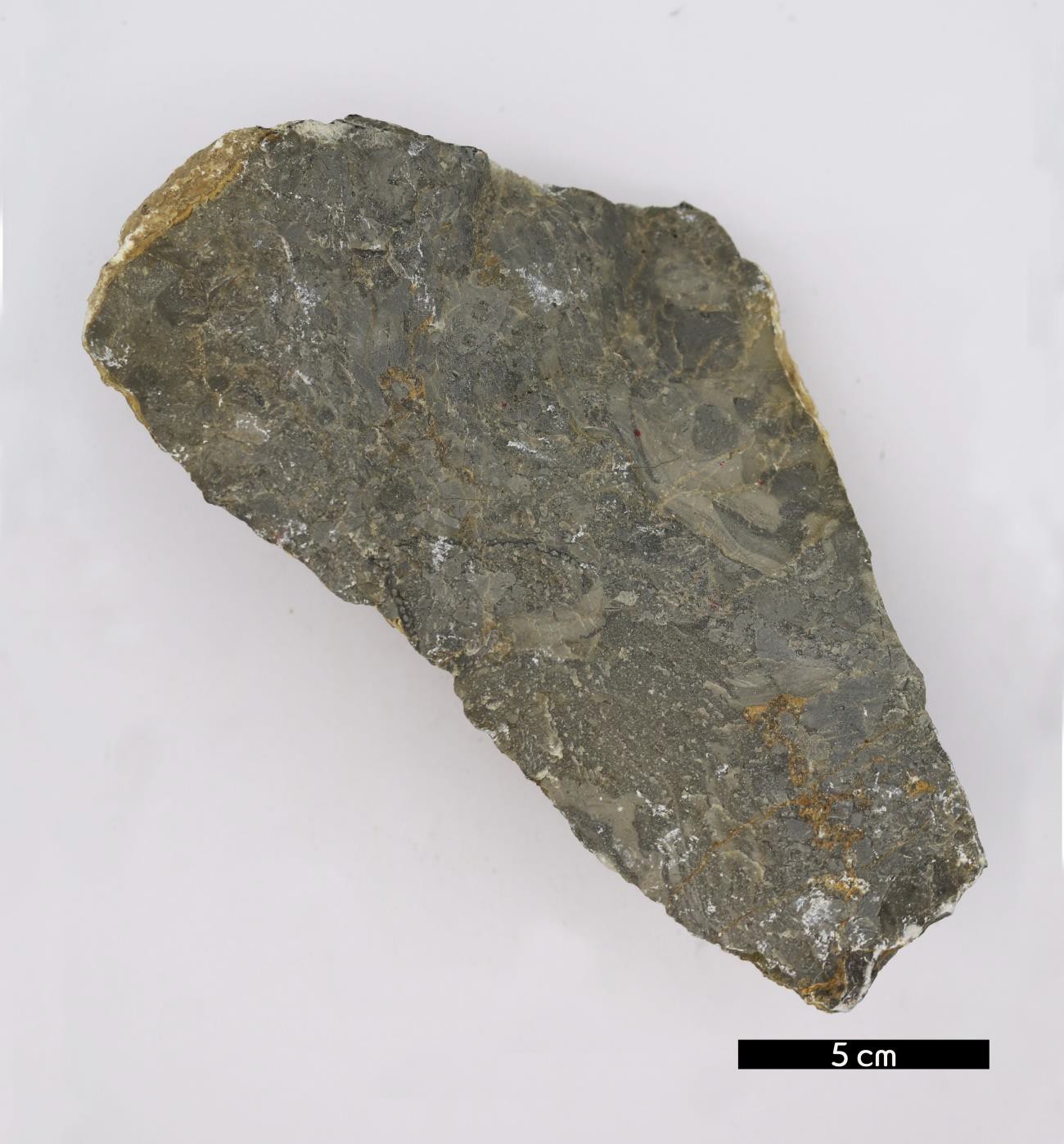 화석이름 : Stromatoporoid(층공충류)보유기관 : 강원대학교 지질학과산지 : 산지 미상특징해면동물문 충공충 아강에 속하는 저서성 동물이다.고생대 오르도비스기부터 데본기동안 번성했던 고착성 동물로 다양한 형태가 있다.이 표본은 반구형의 외형을 가지고 있다.Laminae와 pillar 구조가 몸체에 흔히 관찰된다.쇄설성 퇴적물 유입이 없는 깨끗하고 따뜻한 천해의 환경 에서 서식했던 것으로 보인다.상부 오르도비스계 핑량층에서 산출된다.